Pauk ViktorExperience:Position applied for: WiperDate of birth: 17.03.1990 (age: 27)Citizenship: UkraineResidence permit in Ukraine: NoCountry of residence: UkraineCity of residence: KyivContact Tel. No: +38 (068) 760-75-29E-Mail: Pauchok_Viktor@ukr.netU.S. visa: NoE.U. visa: NoUkrainian biometric international passport: Not specifiedDate available from: 01.09.2012English knowledge: PoorMinimum salary: 600 $ per month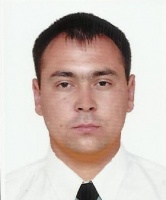 PositionFrom / ToVessel nameVessel typeDWTMEBHPFlagShipownerCrewingMotorman-Oiler01.04.2009-29.09.2009Dniper StarPassenger Ship-&mdash;Motorman-Oiler01.09.2008-09.11.2008Dniper StarPassenger Ship-&mdash;